Your TitleFirst Author1, Second Author2, Third Author2,31Institution/Faculty,University/Academy, Country author1@email.here2Institution/Faculty,University/Academy, Country author2@email.here3Institution/Faculty,University/Academy, Country author3@email.hereAbstractYour abstract here. Note that from Volume 15, 2021, and onward the Serdica Journal of Computing publishes articles only in LaTeX. You can write your article in MS Word/LibreOffice/OpenOffice, then it will be converted to LaTeX by the copyeditor.You are presently viewing the Word template.This is a template for journal Serdica Journal of Computing: https://serdica-comp.math.bas.bg/index.php/serdicajcomputingKeywords: ...ACM Computing Classification System 2012: ...(required 1 chain, up to 3 chains, from https://dl.acm.org/ccs)Mathematics Subject Classification 2020: ...(optional,  from  https://zbmath.org/classification/)IntroductionYour introduction here.Example sectionYour text here. Cite references by \cite{bib1} like this [1]. Multiple cita- tions can be comma separated \cite{bib1,bib2,bib3,bib4} like this [1–4].Bibliography should be listed by order of citation in the text.Example subsectionYour text here. Inline equation: y = ax2 + bx + c. Display equation:−b ± √b2 − 4acx1,2 =	2a	.Example section 2Example bulleted list:Item 1Item 2Example enumerated list:First itemSecond itemExample table is given in Table 1. Vertical lines are optional and created by{|r|c|l|} after \begin{tabular}.Table 1: This is the table caption.Let’s go to next page with \newpage.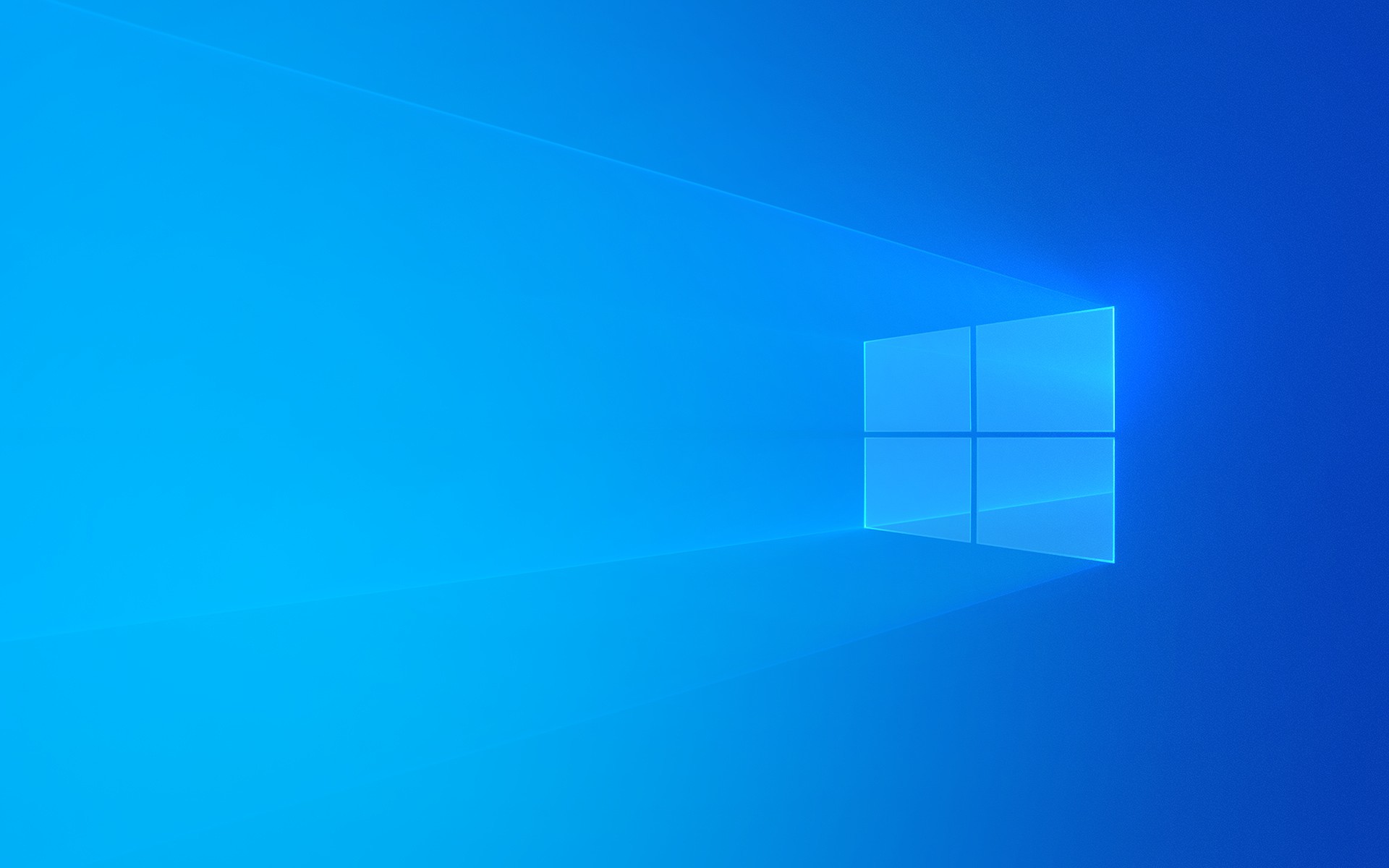 Figure 1: Default Windows 10 background.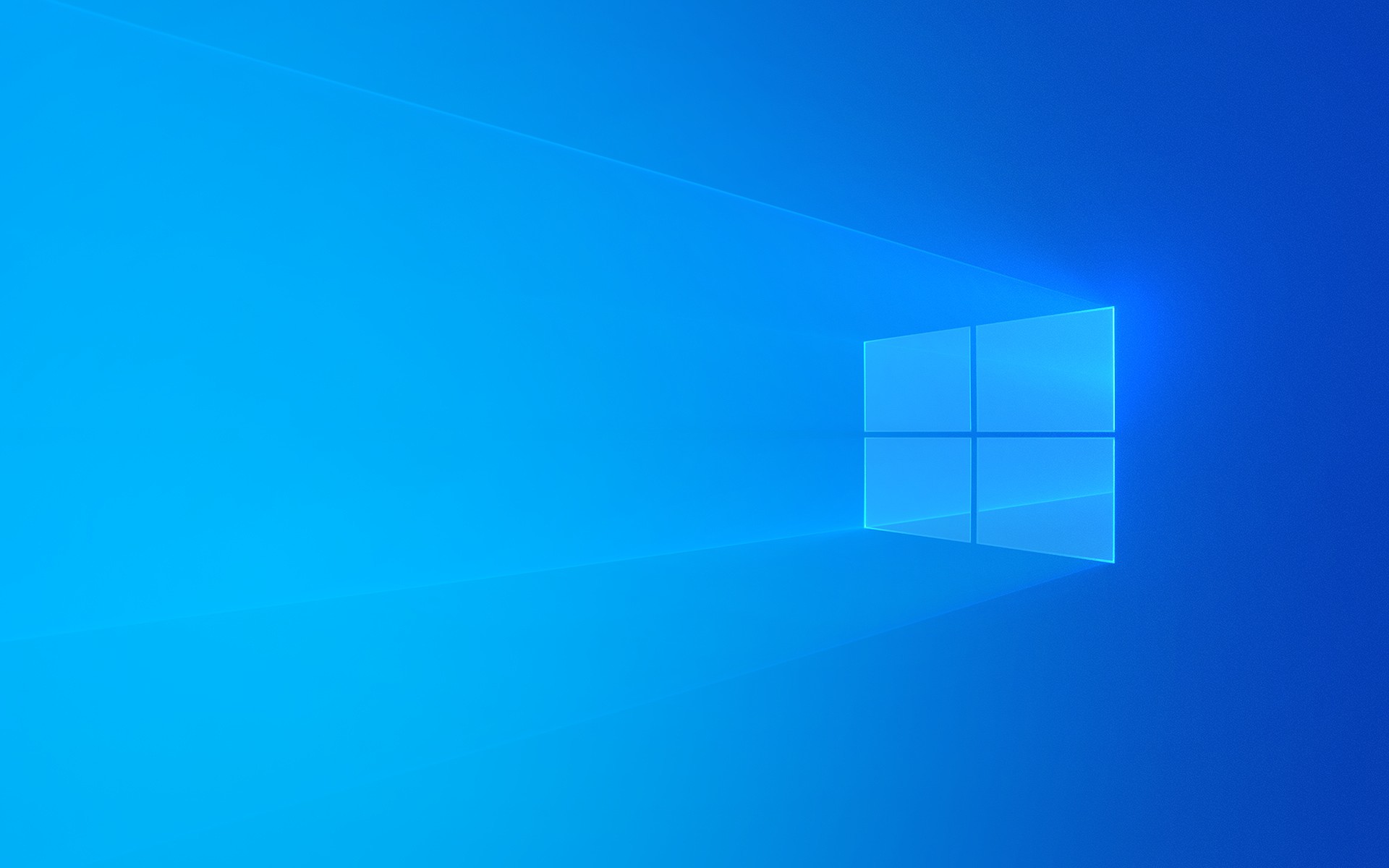 Figure 2: Default Windows 10 background.Example figure is inserted by \includegraphics. Reference it by \ref{fig1} like this: Figure 1 presents the default Windows 10 background.You can view the size of the figure by surrounding it in \fbox{ }, like in Fig. 2. You can also change the size by width=0.7\textwidth.ConclusionYour conclusion here.AcknowledgementsAcknowledge things here, if you need to.ReferencesA. A. Author, B. B. Author, Article title, Journal, 16(1):1–20, 2022.C. C. Author, Book title, Publisher, City, 2022.D. D. Author, Chapter title, Book title, 13:21–40, Publisher, City, 2022.A. A. Author, B. B. Author, C. C. Author, Conference proceedings paper title,Conference name, Publisher, 2022.A. A. Author, B. B. Author, C. C. Author, D. D. Author, Conference proceedings paper title, Conference name, Series name, Volume, Publisher, City, 2022.Some things are optional, like editors, city, issue, pages. Fill in data you have.Please provide link to internet resource for the items in your bibliography!Thank You!D. D. Author, Dissertation title, Dissertation, University, 2022.D. D. Author, Report name, City, Country, 2022, [19/04/2023 date accessed].Institution, Report name, Publisher, 2022, [19/04/2023 date accessed].Provide data you have for internet resources.RightCenterLeftxyzabc